	TKANINY	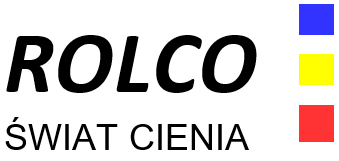 Data  złożenia  zamówienia: 	Numer zamówienia: / 	Fv  / Paragon Zamawiający: 	tel. Adres dostawy:  Dane do faktury:   Zaznacz (v)Numer i nazwa tkaniny: 	INFORMACJE ODNOŚNIE P120:	Falbana:  tak /  nie	 między ścienna /przyścienna /wolnostojącaKolor konstrukcji RAL: 	ilość słupów  wysokość słupów 	 Wieszaki pod kolor tkaniny (dwu-kolor RAL + 20%) RAL:  	 stopa z poszerzeniem dookoła (ilość) Linka 6 mm:  biała,  brązowa ,  czarna, 	 stopa z poszerzeniem narożnym (ilość) Akcesoria (np. wózki, rolki, linki) kolor: biały,  czarny 	 oświetlenie LED (ilość rzędów) Taśma:  jasno szara,  brązowa ,  ciemno szara 	strona sterowania  prawa,  lewa	
Wysokość wózków 3,6,9:	Informacje:Uwaga przy automatyce niewidocznej występuje wysokość wózków 6 lub 9 Uwagi:
Podpis zamawiającego: Uwagi producenta: Numer zamówienia: /	Dostawa:  Kurier,  Odbiór osobisty,  Montaż,  Transport Rolco	FORMULARZE DOSTĘPNE NA NASZEJ STRONIE WWW.ROLCO.COM.PL/PLIKI-DO-POBRANIA	 PatioSzerokość (cm)Wysięg (cm)Ilość Ilość prowadnicdla 1 szt. patioMocowanieMocowanieMocowanieSterowanieSterowanieStrona odpływuwody  (L, P)(patrząc od zewnątrz budynku)PatioSzerokość (cm)Wysięg (cm)Ilość Ilość prowadnicdla 1 szt. patioOd spodumiędzy ściennemiędzy ścienneDo boku belkimanualautoStrona odpływuwody  (L, P)(patrząc od zewnątrz budynku)ClassicPrestiż IPrestiż IIIPrestiż VIEconomicP120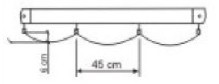 